JEŻE Z WŁÓCZKI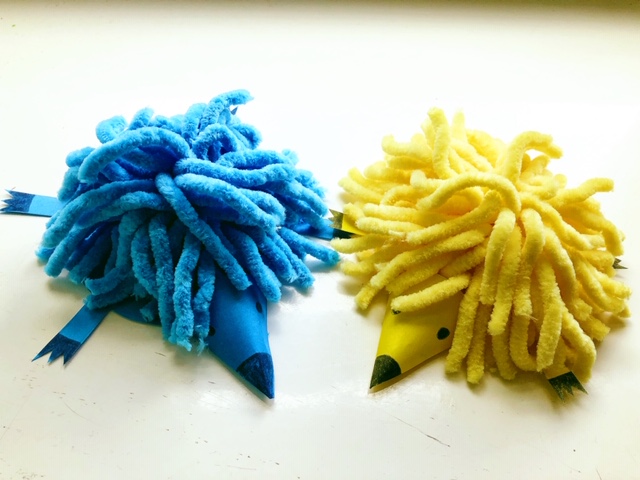 Materiały potrzebne do wykonania: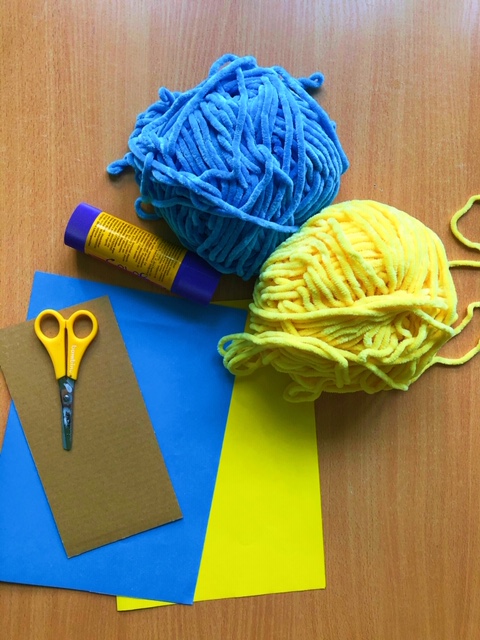 WłóczkaKlejNożyczkiKawałek tekturyKartki z bloku papierów kolorowych( żółta i niebieska)Czarny flamasterKrok 1…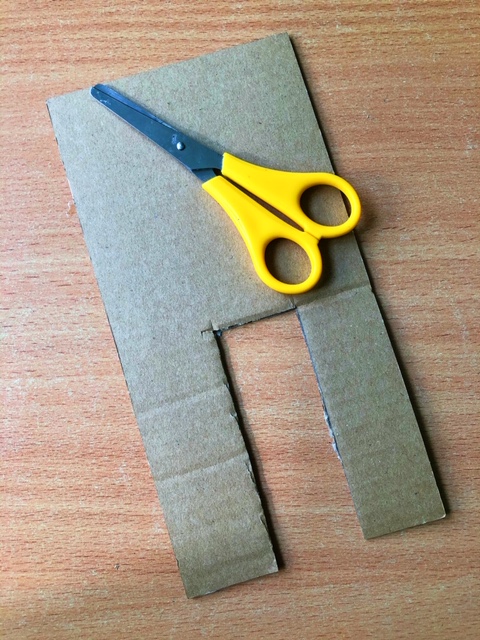 W kawałku tektury wycinamy prostokąt we wskazanym miejscu.Krok 2…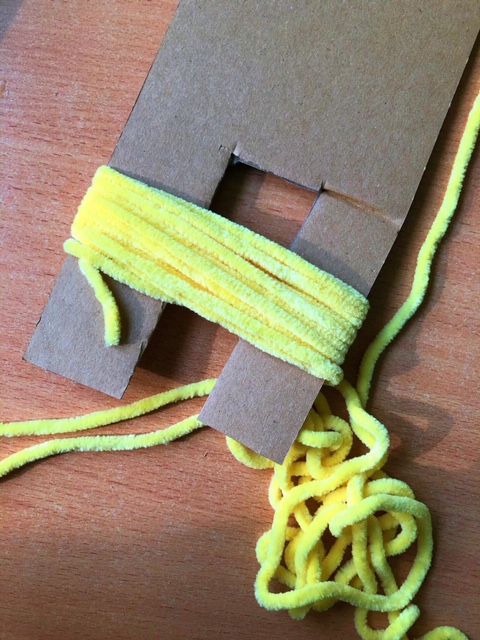 Nawijamy włóczkę na tekturę we wskazany na zdjęciu sposób.Krok 3…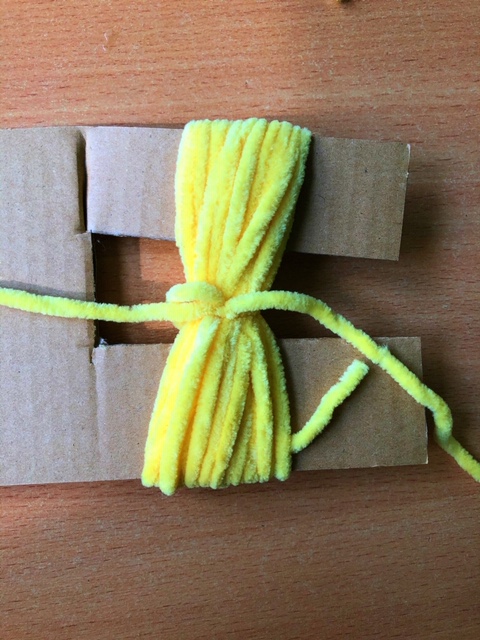 Zawiązujemy kawałek włóczki na supeł na środku już oplecionej wcześniej włóczki.Krok 4…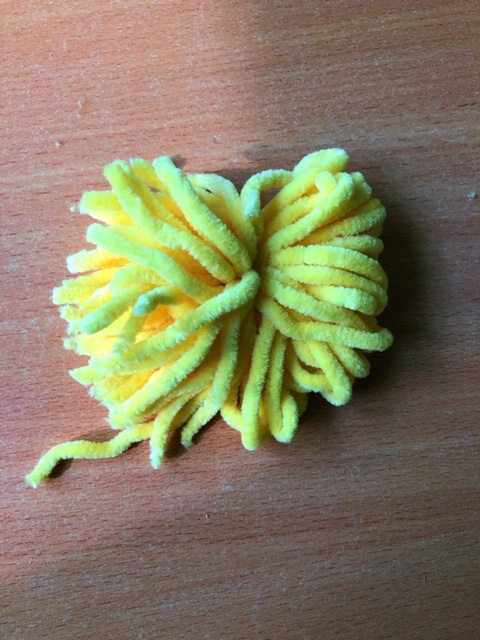 Zdejmujemy włóczkę z tektury i rozcinamy ja po bokach tak aby wyszedł nam pompon.Krok 5…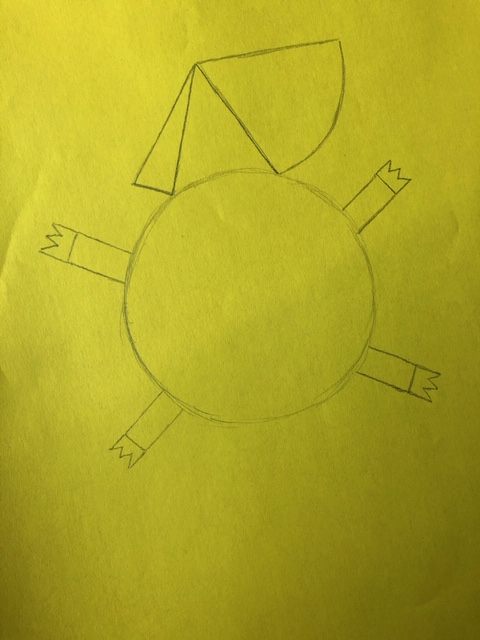  Na kartce z bloku papierów kolorowych rysujemy kształt ukazany na obrazku powyżej. Krok 6…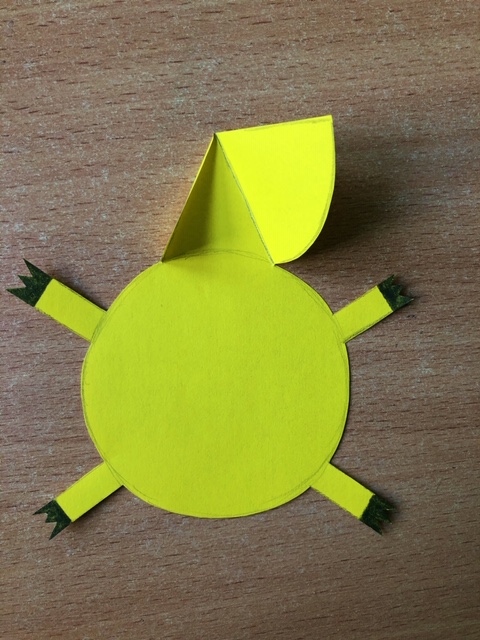 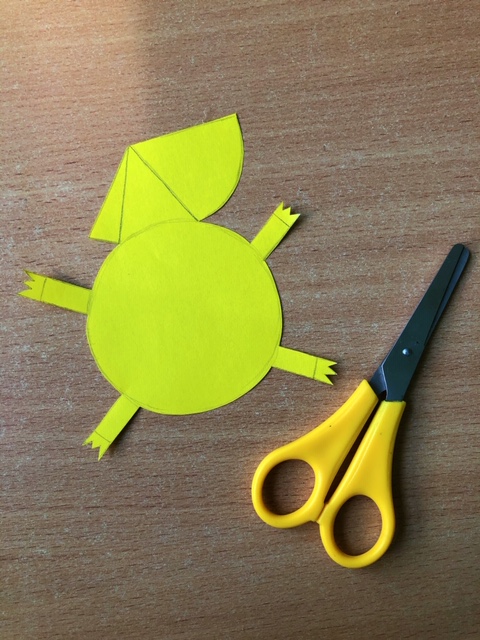 Wycinamy nożyczkami narysowany wcześniej kształt.Zaginamy dwa ukazane na zdjęciu elementy oraz sklejamy je ze sobą przy pomocy kleju.Krok 7…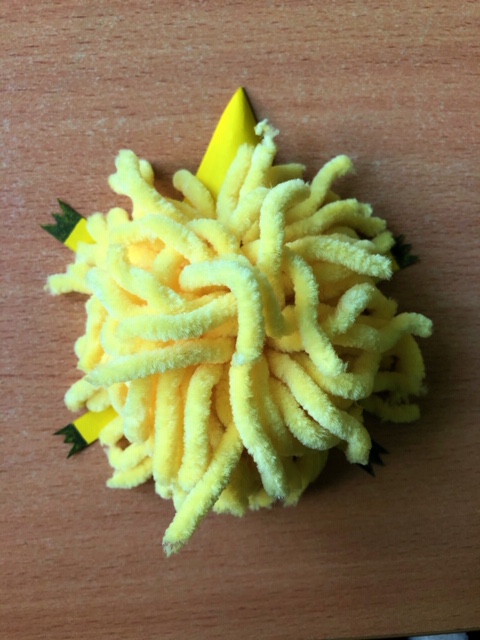 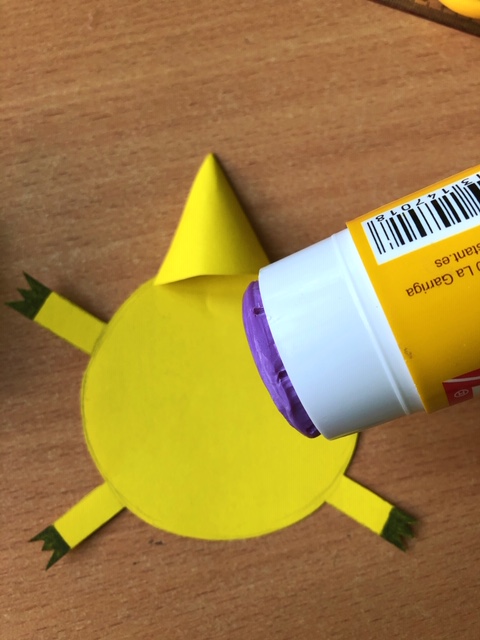 Kółko smarujemy klejem.Przyklejamy do kółka wcześniej zrobiony pompon.Krok 8…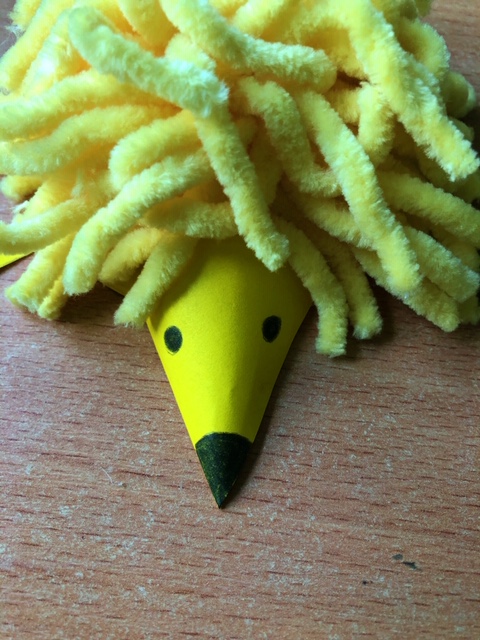  Czarnym flamastrem malujemy buzie jeża.